    „Centrum Medyczne w Łańcucie” sp. z o.o.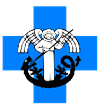 PRACOWNIA FIZJOTERAPIITel. 17 22 40 253FALA UDERZENIOWAJest to nowoczesna metoda, którą można niezwykle skutecznie leczyć patologiczne zmiany ścięgien, wiązadeł, torebek stawowych oraz mięśni i kości. Fala uderzeniowa przyspiesza procesy lecznicze poprzez stymulację ciała do samo uzdrowienia, poprawę metabolizmu i polepszenie krążenia krwi. Fala uderzeniowa jest niezwykle skuteczna w terapii zmian pourazowych i zwyrodnieniowych, oraz towarzyszących im przewlekłym zespołom bólowym.Dla kogo jest przeznaczona? Terapię falą uderzeniową  stosujemy w przypadku:Zapalenia rozcięgna podeszwowegoBólu ze ścięgna Achillesa – zapalenie kaletki ścięgna AchillesaZapalenia i zwapnienie ścięgien stawu barkowegoBólu w okolicy pachwinyZapalenia nadkłykcia bocznego/przyśrodkowego kości ramiennej (łokieć tenisisty i golfisty)Zespołu wierzchołka rzepki oraz zespołu brzegu kości piszczelowejBólu w okolicy biodra oraz pasma biodrowo – piszczelowegoKolana skoczka (zapalenie więzadła rzepki)Bólu przyczepu ścięgna podkolanowegoBólu dłoniowej strony nadgarstkaWyrośla kostnego małych stawów w przypadku choroby zwyrodnieniowej stawów 1 stopniaAkupunkturyPunktów spustowych bólu oraz bolesnych punktach  w mięśniachJakie korzyści przynosi ?Dzięki celowanemu użyciu fal uderzeniowych narażenie otaczających tkanek jest bardzo nieznaczneOrganizm nie zostaje narażony na działanie środków farmaceutycznych z wyjątkiem krótkotrwałego działania miejscowego znieczulenia (o ile zostało użyte)Możliwość zapobiegania konieczności interwencji chirurgicznej i związanemu z nią ryzykuDzięki leczeniu w warunkach ambulatoryjnych absencja chorobowa w pracy jest zredukowana do minimum. WAŻNE dla SPORTOWCÓW - niemożność uczestniczenia w treningach zostaje ograniczona do minimumZwykle stosuje się od 3 do 5 zabiegów w odstępach 3, 5 lub 7 dniowych w zależności od schorzenia.Pracownia Fizjoterapii w Łańcucie, ul. Paderewskiego 5tel. 17 224 02 53 poniedziałek - piątek w godzinach 7.00 - 18.00rejestracja@cm-lancut.pl, www.cm-lancut.pl